TAIEX 48258 25 deri 29 qershor 2012Udhëzues për inspektime, përfshirë listën e kontrollimit për zyrat e policisë dhe prokurorisë publikeAutor:Z. Bernhard BannaschShqyrtimet e shprehura në këtë aplikacion janë vetëm personalisht të autorit dhe nuk duhet thënë patjetër se përfaqësojnë shqyrtimet e Komisionit ose Delegacionit të BE-së. PërmbajtjaHyrjaBazat ligjore për inspektimetInspektimet si detyra kryesoreAd-hoc inspektimetInspektimet e kryqëzuara Përgatitja – Kryerja – NdjekjaShtojcë: Listë e kontrollit për autoritet e policisë dhe prokurorisëHyrjeKy dokument trajton para së gjithash inspektorët e tanishëm dhe të ardhshëm të Agjencisë Kombëtare për Mbrojtjen e të Dhënave Personale (Agjencia). Kjo është një dokument i brendshëm për Agjencia, por nuk është i detyruar të shpërndan. Merret me përgatitjen e suksesshme, kryerjen dhe përcjelljen e inspektimeve sipas neneve 46-50 të Ligjit. Shpresojmë se do t’ju shërbejë inspektorët e Agjencia në kryerjen e ad-hoc detyrave të vështira në, si dhe inspektimet e suksesshme të kryqëzuara.Ky dokument do të shërbejë si një model për përgatitjen, kryerjen dhe përcjelljen e inspektimit të institucioneve tjera; struktura dhe parimet e përshkruar nuk janë specifike, por të përgjithshme. Ata nuk janë të kufizuara për policinë dhe autoritetet e prokurorisë. Shpresojmë se do të jenë gjithashtu të dobishëm për inspektimet p. sh. administratave komunale, spitaleve, organeve të administratës shtetërore ose kompanive private. Ata janë një instrument më i përgjithshëm.As udhëzimet, as lista e kontrollit të inspektimit në vijim nuk  janë statik, ato duhet të zhvillohen vazhdimisht nga Agjencia, sipas përvojave të veta nga inspektimet e tanishme dhe të ardhshme. Listë e kontrollit të inspektimit duhet të plotësohet në bazë të përvojave individuale.Bazat ligjore për inspektimetBazat ligjore për inspektimet janë Nenet 29 (2) Nr. 2.2 (Statusi i Agjencisë) dhe 46 deri 50 (Inspektimet dhe kontrollet) të Ligjit për Mbrojtje të Dhënave Personale (ligjit të Kosovës). „Neni 29Statusi i Agjencisë1. Agjencia Shtetërore për Mbrojtjen e të Dhënave Personale është agjenci e pavarur, e ngarkuar për mbikëqyrjen e zbatimit të rregullave për mbrojtjen e të dhënave. …2. Agjencia në veçanti do të: 2.1. …2.2. …2.3. kryen inspektime dhe kontrolle;2.4. …2.5. …”“Neni 46Fushëveprimi i inspektimeve1. Agjencia me iniciativën e vet mund të kryejë inspektime dhe kontrolle, për të mbikëqyrur pajtueshmërinë me rregullat e mbrojtjes  së të dhënave. Në kuadër të kompetencave të inspektimit, Agjencia do të: 1.1 mbikëqyrë ligjshmërinë e përpunimit të të dhënave personale; 1.2 mbikëqyrë përshtatshmërinë e procedurave dhe masave të ndërmarra për sigurinë e të dhënave personale në pajtim me këtë ligj;1.3 mbikëqyrë zbatimin e dispozitave të këtij ligji që rregullojnë katalogun e sistemit të dosjeve, regjistrin e sistemit të dosjeve dhe regjistrimet e zbulimit të të dhënave personale tek marrësit; 1.4 mbikëqyrë zbatimin e dispozitave lidhur me transferimin e të dhënave personale tek shtetet tjera dhe organizatat ndërkombëtare.”“Neni 47Kryerja e drejtpërdrejtë e inspektimit1. Inspektimet dhe kontrollet duhet të kryhen drejtpërdrejt nga Mbikëqyrësit, brenda kufijve të kompetencave të tyre. 2. Mbikëqyrësit gjatë kryerjes së inspektimit dhe kontrollit, duhet të identifikohen me kartelë zyrtare të identifikimit, e cila përmban fotografinë, emrin personal, titullin profesional ose shkencor dhe të dhënat tjera të nevojshme. 3. Me propozim të Agjencisë, Qeveria e Kosovës me akt nënligjor lëshon kartelat zyrtare të identifikimit të Mbikëqyrësve si dhe përcakton në mënyrë të detajuar formën dhe përmbajtjen e tyre.”“Neni 48Përgjegjësitë e Mbikëqyrësit1. Gjatë kryerjes së inspektimit dhe kontrollit, mbikëqyrësit kanë të drejtë të: 1.1 kontrollojnë dhe konfiskojnë çdo dokumentacion që ka të bëjë me
përpunimin e të dhënave personale, pavarësisht nga besueshmëria ose fshehtësia e
tij, transferimin e të dhënave personale tek shtetet tjera dhe organizatat
ndërkombëtare si dhe me   zbulimin për marrësit e jashtëm;1.2 kontrollojnë përmbajtjen e sistemeve të dosjeve, pavarësisht nga besueshmëria   ose fshehtësia e tyre dhe katalogët e sistemit të dosjeve;1.3 kontrollojnë dhe konfiskojnë çdo dokumentacion dhe udhëzime që rregullojnë sigurinë e të dhënave personale; 1.4 kontrollojnë ndërtesën në të cilën të dhënat personale përpunohen dhe kanë
të drejtë të kontrollojnë dhe konfiskojnë kompjuterët dhe çfarëdo pajisje tjetër, si
dhe dokumentacionin teknik; 1.5 verifikojnë masat dhe procedurat që kanë për qëllim të sigurojnë të dhënat
personale dhe zbatimin e tyre;1.6 kryejnë çdo detyrë tjetër që konsiderohet e rëndësishme për kryerjen e
inspektimeve dhe kontrolleve   të parapara me këtë ligj.”“Neni 49Masat e inspektimit1. Nëse   Mbikëqyrësi   vëren   shkelje   të   këtij   ligji   ose   të   cilido   ligj   apo   rregulloreje   që rregullon përpunimin e të dhënave personale, ai ose ajo kanë të drejtë që menjëherë: 1.1 të urdhërojë eliminimin e parregullsive ose mangësive që ai ose ajo i vëren, në mënyrën dhe brenda afatit të caktuar më parë nga ai ose ajo. Kjo mund të përfshijë asgjësimin, bllokimin, shkatërrimin, fshirjen ose anonimizimin e të dhënave personale në pajtim me ligjin. 1.2 të ndalojë përkohësisht dhe në mënyrë të caktuar përpunimin e të dhënave personale nga kontrolluesit dhe përpunuesit në sektorët publik ose privat, të cilët kanë dështuar në zbatimin e masave dhe procedurave të nevojshme për sigurimin   e të dhënave personale; 1.3 të ndalojë përkohësisht dhe në mënyrë të caktuar përpunimin e të dhënave personale, anonimizimin e tyre, klasifikimin dhe bllokimin e të dhënave personale sa herë që ai ose ajo konkludon se të dhënat personale janë duke u përpunuar në kundërshtim me dispozitat ligjore; 1.4 të ndalojë përkohësisht dhe në mënyrë të caktuar përpunimin e të dhënave personale në vendet e tjera dhe organizatat ndërkombëtare, ose zbulimin e tyre marrësve të huaj nëse ato janë transferuar ose zbuluar në kundërshtim me dispozitat ligjore ose me marrëveshjet ndërkombëtare; 1.5 të paralajmërojë ose këshillojë me shkrim kontrolluesin e të dhënave ose
përpunuesin e të dhënave në rastet e shkeljeve të vogla. 2. Në rast të parregullsive ose mangësive kontrolluesi i të dhënave ose përpunuesi i të dhënave duhet që menjëherë t’i korrigjojë ato pas marrjes së udhëzimeve me shkrim ose këshillimit   nga   Mbikëqyrësi për   të siguruar përpunim të ligjshëm të të dhënave.3. Kundër vendimit përfundimtar të Mbikëqyrësit nga paragrafi 1 të këtij neni, nuk lejohet ankesa por mund të hapet konflikti administrativ në Gjykatën kompetente.”“Neni 50Mbrojtja e fshehtësisë1. Mbikëqyrësit janë të obliguar që të mbrojnë fshehtësinë e të dhënave personale që hasin gjatë kryerjes së detyrave së tyre, si dhe pas ndërprerjes së ushtrimit të detyrave të tyre.”Këto dispozita vetëm më janë adaptuar Nenit 28 të Direktivës 95/46/EC:“Neni 28Autoriteti mbikëqyrës 1. Secili shtet anëtar do të sigurojë që një ose më shumë autoritete publike janë përgjegjës për monitorimin e zbatimit të dispozitave ...të  miratuara nga Shtetet Anëtare në përputhje me këtë Direktivë.… .2. …3. Secili autoritet në veçanti do të jetë i pajisur me: - kompetenca hetimore, siç janë kompetencat e qasjes ndaj të dhënave,  që formojnë lëndën e përpunimit të operacioneve dhe kompetencat për të mbledhur të gjithë informatat e nevojshme për kryerjen e detyrave të mbikëqyrëse, ,- kompetencat efektive për ndërhyrje, si për shembull, se (...) urdhërim i bllokimit, fshirjes ose shkatërrimit të të dhënave ose, imponimit të një ndalese të përkohshme ose përhershme në përpunimin, paralajmërimit, këshillimit,  paralajmërimit të kontrolluesit, apo që referohet çështjes së parlamenteve kombëtare apo institucioneve të tjera politike,-….… .4. Çdo autoritet mbikëqyrës do të dëgjojë pretendimet e paraqitura nga çdo person ose nga një shoqatë që përfaqëson atë person, në lidhje me mbrojtjen e të drejtave dhe lirive të tij/saj në lidhje me përpunimin e të dhënave personale. Personi në fjalë do të informohet për rezultatin e kërkesës.Çdo autoritet mbikëqyrës, në veçanti, do të dëgjojë pretendimet për kontrolle mbi ligjshmërinë e përpunimit të të dhënave të depozituar nga çdo person (...).Personi duhet në çdo rast të informohet se është zhvilluar një kontroll.5. (...).6. Çdo autoritet mbikëqyrës është kompetent, pa marr parasysh ligjin kombëtar të zbatueshëm për përpunimin në fjalë, për të ushtruar, në territorin e Shtetit të vet Anëtar, kompetencat e dhëna, në përputhje me paragrafin 3. (...) .(…) .7. Shtetet anëtare do të sigurojnë që anëtarët dhe stafi i autoritetit mbikëqyrës, edhe pas punësi i të tyre ka përfunduar, të jenë subjekt i një detyrimit të sekretit profesional në lidhje me informacionin konfidencial në të cilën ata kanë qasje.”Inspektimet si detyra kryesore Inspektimet janë detyra kryesore e Agjencia. Ata duhet të kryhen jo vetëm për shkak të rasteve konkrete por edhe si inspektime të kryqëzuara, që sipas përvojës tonë janë treguar si vegla shumë efektive për rritjen e nivelit të mbrojtjes së dhënave në organet që do të inspektohen.Specializim Inspektimet duhet të kryhen në bazë të njohurive të thella të ligjeve përkatëse që zbatohen tek organet që do të inspektohen. Për këtë shkak rekomandojmë specializimin e inspektorëve të Agjencia për disa çështje të mbrojtjes së të dhënave p. sh.legjislaturën e policisë, prokurorisë dhe atë të shërbimeve të zbulimit,legjislaturën e bankave dhe shoqërive të sigurimit,legjislaturën e telekomunikacionit,fshehtësia mjekësore,legjislaturën e administratës komunale,legjislaturën regjistrimeve civile, oselegjislaturën e punësimit.Këta inspektor duhet të veprojnë vetëm brenda fushës “së tyre” të legjislaturës dhe të bëhen ekspert në çështjet e mbrojtjes së të dhënave në ato fusha. Rekomandojmë specializimin e Agjencia në fusha të caktuara.Sipas përvojës tonë në Gjermani, gjithashtu ia vlen që këta inspektorë të kanë praktike (p.sh. dy javë) në institucionet relevante, në veçanti në institucionet publike. Dhe anasjelltas, punonjësit nga institucionet publike, mundësisht zyrtarët për mbrojtje të dhënave ose-zyrtarë (Zyrtar), duhet të kenë praktikë në Agjencia për një kohë të caktuar. Kjo është një investim i mirë në të ardhmen.Rekomandojmë përvojën praktike të inspektorëve Agjencia në autoritetet përkatëse dhe e kundërta, të punësuarit e organeve të inspektuara në Agjencia.Ad-hoc inspektimet Ad-hoc inspektimet zakonisht kryhen në bazë të ankesave konkrete të individëve, Neni 29 (2) Nr. 2.2 dhe Neni 41 i Ligjit (peticionet). Ata duhet të synojnë të zgjidhja e një rasti konkret (a janë disa përpunime të caktuar të të dhënave personale të ligjshme? P.sh. A është e përshtatshme ruajtja e të dhënave të mia personale nga një aksident trafiku në Pejë / Peć më 17 prill 1999 deri më tani në bazat e të dhënave të policisë? Kam aplikuar si një punë në qeveri – a është e lejueshme që të krahasojnë me të dhënat e mia të aplikimit me bazat e të dhënave të zbulimit? Pse administrata komunale nuk përmbushë të drejtën time për qasje? A ishin prokurorët publik të lejuar të mbledhin të dhënat e mia të komunikimit në celular në qendër të Prishtinës / Priština në 22 qershor 2012, prej orës 9 deri 10.30? etj).Efekt anësor mund të jetë  rritja e vetëdijes mbi ruajtjen e të dhënave dhe këshillimi i organit të inspektuar mbi çështjet e mbrojtjes së të dhënave.Ad-hoc inspektimet mund të kryhen në formë të shkruar dhe në vend. Ad-hoc inspektimet në formë të shkruar janë më të thjeshtat por edhe lloje më të shpeshta të inspektimeve; megjithatë të gjitha të drejta të inspektimit të Agjencia duhet të respektohen dhe organet e inspektuara duhet të mbështet dhe bashkëpunojë në tërësi. Agjencia ka lirinë e plotë të parashtron pyetje në lidhje me mbrojtjen e të dhënave, kërkon kopje të pjesëve të dosjeve etj. dhe të vlerëson përgjigjet. Sipas përvojës në Gjermani, përpunuesit e të dhënave zakonisht bashkëpunojnë plotësisht.Ad-hoc inspektimet në vend duhet të zgjidhen nëse vlerësimi varet prej njohjes së tërë dosjeve dhe ndërlidhshmërinë e tyre, nëse intervistat me stafin e përpunuesve të janë të nevojshme dhe nëse inspektimi me shkrim nuk tregon rezultate të kënaqshme. Sipas  përvojës në Gjermani, ad-hoc inspektimet në vend zakonisht zgjasin një deri katër orë, varësisht prej vështirësisë së rastit konkret.Inspektorët gjithmonë veprojnë në emër të Mbikëqyrësve Kombëtar. Ad-hoc inspektimet mund të zhvillohen me shkrim ose në vend; qëllimi i tyre është të zgjedhin raste konkrete. Inspektimet e kryqëzuara Inspektimet e kryqëzuara zakonisht bazohen në iniciativat e tyre të Agjencia, neni 46 (1) të Ligjit të Kosovës. Duke vështruar nga një pikëpamje e përgjithshme e mbrojtjes së të dhënave, mund të themi se ato janë lloji më efektiv i inspektimeve. Synojnë të kontrollojnë tërësisht të gjitha ose së paku pjesët më të rëndësishme të organit të inspektuar,kontrollojnë nëse këta pjesë përputhen me rregullat e përgjithshme të mbrojtjes së të dhënave,rrisin dhe përmirësojnë vetëdijen mbi mbrojtjen e të dhënave të organit të inspektuar,këshillojnë organin e inspektuar mbi masat e ardhshme të mbrojtjes së të dhënave, parandalojnë parregullsi të ardhshme dhe shkelje të rregullave të mbrojtjes së të dhënave, dhe ofrojnë Kuvendit dhe publikut një shqyrtim të gjendjes në mbrojtjen e të dhënave, në fusha të caktuara të institucioneve publike dhe jo-publike.Efekt anësor mund të jetë zgjedhja e rasteve konkrete që paraqiten gjatë inspektimit.Inspektimet e kryqëzuara duhet të shpallen në një fazë të hershme, me qëllim që të rritet efekti pedagogjik i inspektimit. Sipas përvojës gjermane, sa më herët shpallet inspektimi aq më i lartë është ky efekt. Si rregull, inspektimet duhet të shpallen në hollësi dy muaj para se të kryhen. Ata duhet të kryhen në ambientet e organit të inspektuar; hapësira të përshtatshme duhet të ofrohen nga organi i inspektuar.Duhet të zgjasin dy deri pesë ditë, varësisht prej numrit të inspektorëve në dispozicion dhe madhësinë e organit të inspektuar.Nuk këshillohet zhvillimi i më shumë se një ose maksimum dy inspektimeve të kryqëzuara në vit pasi që shkaktojnë ngarkesë të madhe të punës dhe ndjekja e rezultateve do të zgjatë shumë kohë; sipas përvojës gjermane, në disa raste të ndërlikuara dhe  gjithëpërfshirëse, dy vjet e më shumë.  Rekomandojmë që mos të zhvillohen më shumë se një, ose maksimalisht dy inspektime të kryqëzuara në vit.Përsëri nuk ka nevojë të përmendet se inspektime e kryqëzuara në vend kryhen në hapësirat e organit të inspektuar dhe ky organ është i obliguar të përkrah Agjencia me qëllimet më të mira duke siguruar hapësira dhe këshilla.Përgatitja – Kryerja – Ndjekja Inspektimet duhet të përgatiten me kujdes, të kryhen pikërisht sipas planit dhe të ndiqen në mënyrë intensive. Diagrami në vijim mund të ndihmon në shpjegimin e veçorive më të rëndësishme: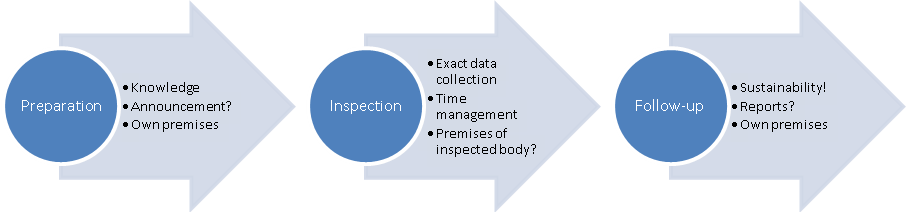 Përgatitja Së paku përgatitja e inspektimeve të kryqëzuara kërkon përfitimin e njohurive, dhe si rregull, njoftimi i hershëm për inspektimin.Formimi i ekipit të inspektimitDuhet të zgjidhen inspektorë kompetent. Një ekip inspektues duhet të përbëhet prej të paktën nga tre punonjës Agjencia, më mirë mes katër dhe gjashtë, në varësi prej vështirësive të detyrës dhe madhësisë së organit të inspektuar. Inspektorët duhet të jenë të specializuar, shih më sipër. Së paku një inspektor duhet të ketë njohuri të thellë në TI-ve. Përvojat tona gjermane treguan se ekipet e inspektimit me më pak se tre punonjës nuk janë efektive. Rekomandojmë formimin e ekipeve të inspektimit mes katër dhe gjashtë inspektor.Fitimi i njohurive Bazat ligjore të organit të inspektuar duhet të njihen - jo në çdo detaj, por aq sa të mundësohet pjesëmarrja në diskutim ekspertësh. Për këtë qëllim inspektori(at) kompetent duhet patjetër të fitojnë njohuri më të thella të bazave qendrore ligjore të organit të inspektuar dhe veç kësaj, njohuri të përafërt të ligjeve tjera përkatëse dhe ligjeve nën-ligjore (shih më poshtë një shembull mbi policinë dhe autoritetet e prokurorisë) . Ky është parakushti i domosdoshëm për parashtrim të pyetjeve me qëllim të mirë, si gjatë përgatitjeve ashtu edhe gjatë inspektimit.Inspektorët kompetent jo vetëm që duhet të kenë njohuri mbi bazat ligjore të organit të inspektuar, por gjithashtu edhe mbi gjendjen e tij faktik, që paraqet emrin e drejtuesve,  nëse ekzistojnë edhe zyrtarit për mbrojtje  të dhënave ose  zyrtar (ZYRTAR) , dhe struktura organizative (grafiku organizimit),katalogu sistemit të dosjeve (Neni 17 i Ligjit),sistemit i numrit të  fotografive,TI-strukturat,juridiksioni territorial dhe funksional,rrjedhja e punës dhe përfundimisht, ri-organizimet ose ri-strukturimet e ardhshme.Në veçanti: Inspektimi i TI-strukturave duhet të vë një theks mbi aspekte të caktuara themelore, si p. sh.analiza e riskut,koncepti i sigurisë,si të drejtat e subjektit të të dhënave janë zbatuar teknikisht,qasja e kontrollit, dhe konceptet e regjistrimit dhe fshirjes.Njoftimi për inspektimSi rregull, ad-hoc inspektimet si dhe inspektimet e kryqëzuara duhet të shpallen organit të inspektuar. Derisa ad-hoc inspektimet nuk kanë nevojë për njoftim të hershëm (një ose dy ditë mjaftojnë) me shkrim ose madje edhe mund të kryhen pa asnjë njoftim, inspektimet e kryqëzuara duhet të shpallen drejtuesit të organit që do të inspektohet në fazë të hershme, me shkrim. Kjo do të rrit efektet pedagogjike dhe do të detyron organin e inspektuar që të përgatit veten për inspektim. Sipas përvojave tona gjermane kjo ka treguar rezultatet më të mira.Së pari, njoftimi me shkrim duhet të dërgohet përafërsisht tetë javë më para. Duhet të përfshin:Datën dhe kohën e inspektimit,Emrin dhe gradën e inspektorëve pjesëmarrës,përshkrim parimor të procesit të inspektimit (udhëzime hyrëse - inspektim - raportim),kërkesë për pjesëmarrje të drejtuesit të autoritetit, ZYRTAR (nëse ekziston), drejtuesit e departamenteve dhe drejtuesit e përzgjedhur të sektorëve në paraqitjen e udhëzimeve, dhe nëse është e mundshme edhe në raportim,kërkesë për vënie në dispozicion të hapësirës së nevojshme, përfshirë telefon dhe një pajisje për fotokopjim për ekipin e inspektimit,kërkesë për sigurim të 5 deri 20 rasteve të fundit të kompletuara me grupe të ndryshme të dosjeve, që mbulojnë çështje me interes të veçantë.Në radhë të dytë, përafërsisht katër javë më para Agjencia duhet dërgon një listë aktuale të temave tek organi që do të inspektohet dhenjoftohet me sistemin e katalogimit të dosjeve, Neni 17 i Ligjit.Në ditën e inspektimit, komentet mbi baza të veçanta ligjore, nëse ekzistojnë, duhet të kryhen së bashku.Nuk ka nevojë të përmendet se inspektimet në shkrim kryhen në mjediset e vet Agjencia; e njëjta vlen edhe për përgatitjen e inspektimeve ad-hoc dhe të kryqëzuara.Kryerja Kryerja e së paku inspektimeve të kryqëzuara dominohet nga transparenca dhe zbulimi i saktë i fakteve. Respekti dhe mirëkuptimi i ndërsjellë Marrëdhënia mes organit kombëtar mbikëqyrës, Agjencia, dhe organet që do të inspektohen duhet të bazohet në respekt dhe mirëkuptim të ndërsjellë. Nga ana e Agjencia duhet të ketë kuptim më të madh për vetëdijen profesionale të organeve të inspektuara dhe pritjet e larta publike me të cilat ndonjëherë ballafaqohen. Inspektimet duhet të bazohen në respekt dhe mirëkuptim të ndërsjellë.Udhëzimet hyrëseNjë sesion të shkurtë mbi udhëzimet hyrëse, që duhet të zgjat mes 10 minuta dhe një orë, do të shërbejë si hyrje mbi inspektimin dhe qëllimet e tij. Qëllimi kryesor duhet transparenca e inspektimin dhe kapërcimi ose zvogëlimi i shqetësimeve  ose dyshimeve. Paraqitja e udhëzimeve hyrëse duhet të zhvillohet në zyrën e drejtuesit ose hapësirë tjetër të përshtatshme. Mbikëqyrësi kombëtar kompetent dhe inspektorët duhet të identifikojnë veten me anë të një karte zyrtare të identitetit në pajtim me nenin 47 (2) të Ligjit. Drejtuesi i ekipit të inspektimit duhet të prezanton inspektorët, me emër, rang dhe kualifikimet të veçanta. Drejtuesi i ekipit të inspektimit duhet të paraqet parimet e mbrojtjes së të dhënave (p.sh. parimet e ligjshmërisë, të përshtatshmërinë, qëllimet e kufizuara, ruajtjes së kufizuar). Ai ose ajo duhet të thekson se këto parime përbëjnë edhe qëllimin kryesor të inspektimit. Në këtë kontekst, ai ose ajo gjithashtu duhet të theksohen se inspektimet e mbrojtjes së të dhënave nuk kanë për qëllim të pengojnë organin e inspektuar nga përmbushja e detyrave, por në përmirësimin e shkallës së ligjshmërisë, veçanërisht përshtatshmërinë. Kështu që, inspektimet do të ndihmojnë përmirësimin e pranimin të organit të inspektuar në publikun e përgjithshëm dhe zbatimin e mbisundimin e së drejtës. Sipas përvojave tona gjermane, është treguar si shumë efektiv për të nxjerr në pah qëllimin e dytë të mbrojtjes së të dhënave, gjegjësisht mbrojtja e rendit kushtetues. Rekomandojmë shpjegimin se inspektimi është në interes të organeve të inspektuar dhe rendit kushtetues, prej fillimit të inspektimit.Lista aktuale e temave, transmetuar më parë duhet të shpjegohet gojarisht. Duhet të theksohet se faqet apo pjesët e dosjeve nuk duhet të largohen nga dosjet dhe çdo ndryshimi i sistemit të dosjeve është rreptësisht i ndaluar. Largimi ose ndryshimi i pjesëve të dosjeve do të shkelë të drejtat e inspektimit, sipas Nenit 48 të Ligjit. Largimi ose ndryshimi i pjesëve të dosjeve do të shkelë të drejtat e Agjencisë.Procedurat e punës dhe kushtet në vend duhet të përshkruhen në mënyrë të përgjegjshme, dhe dakorduar gojarisht. Duhet të shpjegohet se pas udhëzimeve,  do të kryhet inspektimi dhe se kjo do të zgjasë përafërsisht [X] orë dhe do të vazhdon nga ora [X] deri në ora [X] të nesërmen. Drejtuesi i ekipit të inspektimit duhet të ofrojë sqarim në fund të inspektimit (ditën e fundit), preferohet që të përfshin të punësuarit e njëjtë si në konferencë, që të sigurojë një vlerësim të parë.TransparencaTransparenca është ndoshta parimi më i rëndësishëm në kryerjen e inspektimeve. Ne nuk kemi asgjë për të fshehur. Veprojmë në mënyrë të hapur. Shpjegojmë çdo hap të inspektimit me kujdes. Çdo hap i inspektimit duhet të shpjegohet me kujdes.Objektiv, të sjellshëm dhe të qetëEdhe pse tensionet dhe keqkuptimet ndërmjet organit të inspektuar dhe Agjencia mund të paraqitet në disa raste, inspektimet duhet të kryhet gjithmonë në mënyrë objektive, të sjellshme dhe të qetë. Nëse ka tensione, personat përgjegjës në të dy anët thirren për të qetësuar situatën, pa hequr dorë nga qëllimi i inspektimit.Inspektorët gjithmonë duhet të jenë objektiv, të sjellshëm dhe të qetë.Shqyrtimi i dosjeve dhe sistemet e dosjeveInspektorët duhet të shqyrtojnë dosjet dhe sistemet e dosjeve të organit të inspektuar. Metodologjia duhet të jetë kontroll i rastit, mundësisht e kombinuar me një kontroll dosje për dosje të grupeve me numër të caktuar. Për këtë qëllim, duhet të dihet sistemi i numërimit të dosjeve të organit të inspektuar, shih më lartë. Veç kësaj, TI inspektori i specializuar duhet rastësisht të shqyrtojë të dhënat personale nga dosjet e punës. Zbulimi i saktë i fakteve Zbulimet e pakundërshtueshme të fakteve, ose kuptimi i saktë i dosjeve të inspektuara dhe sistemeve të dosjeve, dhe regjistrimi i saktë i zbulimeve (nëse është e nevojshme, duke përfshirë kopjet e faqeve të rëndësishme të dosjeve apo sistemeve të dosjeve) është "alfa dhe omega" e çdo inspektimi të suksesshëm. Parregullsitë eventuale të veçanta ose edhe shkeljet e mbrojtjes së të dhënave, duhet të shënohen saktësisht. Kjo është baza për vlerësimin e ardhshëm të gjendjes mbrojtjes së të dhënave, të organit të inspektuar. Rezultatet duhet të shënohen saktë (ku, kur, çfarë, kush, etj.).Zbulimet e sakta të fakteve (ku, kur, çfarë, kush, etj) nga dosjet dhe sistemet e dosjeve kanë  rëndësi të posaçme gjatë zhvillimit të inspektimeve.E drejta për të bërë kopjeSipas përvojës sonë gjermane, e drejta për të bërë kopje gjatë kryerjes së inspektimit ka qenë një nga burimet kryesore të keqkuptimeve. Sipas neve, kjo çështje është e rregulluar në mënyrë të qartë me Nenin 48 (1) nr 1.1 të Ligjit, që ju siguron mbikëqyrësve të drejtën e "konfiskimit të çdo dokumentacioni që ka të bëjë me përpunimin e të dhënave personale". Sipas neve, kjo përfshin të drejtën që të bëhen kopje të çdo dokumenti të organit të inspektuar, nëse është e nevojshme. Dokumentet e kopjuara (kryesisht nga një faqe, por edhe dosje të tëra) shndërrohen në dokumente të Agjencia, ata ndryshojnë cilësinë e tyre ligjore në çastin e kopjimit. Prej atij çasti, ata drejtohen nga rregullat e Agjencia; rregullat e mëparshme (veçanërisht diskrecionet e posaçme, p.sh.Agjencia ka të drejtën e kopjimit, Neni 48 i Ligjit.Menaxhimi i kohësNjë nga çështjet më të rëndësishme, së paku në inspektimet e kryqëzuara është menaxhimi i kohës. Edhe pse dy deri në pesë ditë, në një inspektim të kryqëzuar duken sikur kohë e gjatë, përvojat tona kanë treguar se inspektimet pothuajse gjithmonë nuk kanë kohën mjaftueshme për zhvillim në ditën e fundit.Drejtuesi i ekipit të inspektimit duhet të jetë përgjegjës për menaxhimin e kohës.RaportimiRaportimi është i arsyeshëm dhe nevojshëm vetëm në inspektimet në vend. Duhet të përfundojë aktivitetet e Agjencia në hapësirat e organit të inspektuar dhe të përfshinë së paku drejtuesin e organit të inspektuar dhe drejtuesin e ekipit të inspektimit, akoma më mirë, të gjithë ekipin e inspektimit dhe mundësisht të gjithë të punësuarit përkatës të organit të inspektuar. Agjencia duhet të shfrytëzon mundësinë që të përcjellë sa më shumë parime dhe informata për mbrojtje të të dhënave, për numër sa më të madh të të punësuarve të organit të inspektuar, kjo nuk është vetëm aktivitet për rritje të vetëdijes. Para se të zhvillohet, anëtarët dhe drejtuesi i ekipit të inspektimit duhet të informojnë njëri-tjetrin mbi rezultatet përkatëse të inspektimit. Agjencia duhet të përpiqet të përcjellë vlerësimin e parë ligjor dhe teknik të organit të inspektuar. Parregullsitë ose edhe shkeljet e mbrojtjes së të dhënave mund të përmenden, gjithmonë duke theksuar se kjo do të jetë vetëm një vlerësim i përkohshëm dhe se vlerësimi përfundimtar do të dorëzohet me shkrim. Pas kësaj, mund të zhvillohet një diskutim fillestar mbi përmirësimin e mbrojtjes së të dhënave në organ.NdjekjaNdjekja korrekte dhe e kujdesshme e aktiviteteve është pjesa më e rëndësishme e inspektimeve në vend. Madje, edhe inspektimi më i mirë është i pavlefshëm nëse nuk vijon me ndjekje përkatëse. Qëllimi i ndjekjes është qëndrueshmëriapërmirësimi i standardeve për mbrojtje të të dhënave në organet e inspektuara,parandalimi i parregullsive të mëtutjeshme, mangësive ose kundërvënieve ndaj Ligjit në organet e inspektuara, dherritja e vetëdijes mbi çështjet e mbrojtjes së të dhënave në organet e inspektuar.Inspektimet synojnë kah suksesi i qëndrueshëm. Ndjekja duhet të bazohet në zbulimet e pakundërshtueshme të inspektimit, konkluzionet ligjore qartë të përcaktuara dhe, përfundimisht, mbi vendimet e sakta që kërkojnë eliminimin e parregullsitë të mundshme, ose shkelje të mbrojtjes së të dhënave në organin e inspektuar.Zakonisht ndjekja e inspektimeve, të paktën e inspektimeve të kryqëzuara, që zgjatë shumë më tepër. Si rregull, në këto inspektime gjithmonë ka parregullsi, mangësi ose kundërvajtje ndaj Ligjit. Si rregull mund të themi, është fakti se nuk ka rezultate të shpejta. Përvoja jonë e inspektimit gjerman,  tregon se në disa raste të ndjekjes, aktivitetet zgjatën dy vjet, me aktivitete më shumë ose më pak intensive, që kanë synuar arritjen e përmirësimeve të pranueshme në organet e inspektuara. Përfundimisht, ka raste ku edhe një ndjekje mirë e përgatitur nuk do të tregojnë rezultate të pranueshme në organet e inspektuara. Këto janë raste ku një kontribut bindës në raportin vjetor, Neni 44 i Ligjit, përfundimisht do të tregon rezultate më të mira, shih më poshtë.Në shumicën e rasteve, së paku në inspektimet e kryqëzuara, aktivitetet e ndjekjes kanë kohëzgjatjen më të madhe.Një ndjekje e suksesshme ka bazat në vijim:Fshehtësia e rreptë Inspektorët duhet rreptësisht të respektojnë fshehtësinë profesionale, Neni 50 nga Ligji, Neni 28 (7) i Direktivës 95/46/EC. Shkeljet duhet të kenë pasoja ligjore, nëse jo nga ligji penal së paku në marrëdhëniet e punësimit. Fshehtësia profesionale është një parakusht absolut i besimit të ndërsjellë dhe mirëkuptimit në mes të autoritetit mbikëqyrës dhe organit të inspektuar. Veç kësaj, Agjencia duhet të marrë masa të përshtatshme teknike dhe organizative në përputhje me Nenin 16 të Ligjit për parandalim të përhapjes së informatave nga zbulim i paautorizuar ose i rastësishëm osehumbje ose shkatërrim i papritur.Kjo vlen për dosjet sikur edhe për llojet tjera të ruajtjes së të dhënave, p.sh. pajisjet elektronike. Ata duhet të sigurohen, p.sh me gjitha masat (TI) teknike të sigurisë,parimin “nevoja për të ditur”,mbyllja e hapësirave në raste të mungesës,mbyllja e dosjeve të ndjeshme dhe mjeteve tjera në kasafortë.Rekomandojmë Agjencia të merr gjitha hapat e nevojshme teknike dhe organizative për sigurim të të dhënave personale nga inspektimet në hapësirat e tyre.Vlerësim i fakteve të zbuluara, përpilim i raportit të brendshëmNdjekja përbëhet kryesisht nga vlerësimin i fakteve të zbuluara nga inspektimi. Së pari, pas çdo inspektimi duhet të hartohet një raport gjithëpërfshirës të brendshëm mbi inspektimit. Qëllimi i tij është të bashkon zbulimet e inspektorëve të ndryshëm, dhe kështu të formojnë bazën për veprim të mëtejshëm të Agjencia. Ky është një parakusht absolut për vlerësimin e fakteve të zbuluara. Vetëm vërejtjet me shkrim nga inspektimit nuk janë të mjaftueshme. Raporti i brendshëm, jo vetëm që do të shërbejë si prospekt i fakteve por edhe detyrojë inspektori kompetent, të jetë i saktë në pasojat ligjore  të tij/saj. Në autoritetin tonë gjerman, struktura e mëposhtme e raportit është treguar si më e dobishme:Për çfarë bëhet fjalë?“Ky raport ka të bën me inspektimin e  ...”Faktet dhe rrethanat“Agjencia ka inspektuar Departamentin e Policisë së  Prishtinës/Priština Police Department (PPD) prej 22 deri 25 korrik të vitit 2012. Nga ana e DPP të pranishëm ishin Z. XX (Drejtuesi i DPP), Znj. YY (Funksioni), Z. CC ZYRTAR), Z. BB (Funksioni), Z. AA (Funksioni) dhe nga ana e  Agjencia Z. XX (Mbikëqyrës Kombëtar), Z. NN (Inspektor), Znj. FF (Inspektor), Z. DD (Inspektor) dhe Znj. JJ (Inspektor). Inspektimi u zhvillua në hapësirat e DPP, rruga LL 20-22, etj.”Në ndjekjen e zhvillimit të inspektimit, zbulimet materiale dhe shqyrtimet kyçe duhet të merren nga regjistrimet e inspektorëve dhe të përshkruhen në detaje. Në këtë çast nuk duhet të zhvillohet asnjë lloj vlerësimi. VlerësimiVlerësimi ligjor duhet të ndahet saktësisht prej fakteve dhe rrethanave. Në këtë pikë, duhet të zhvillohet një vlerësim ligjor i plotë dhe i detajuar i zbulimit të fakteve. Duhet të përshkruhet cilat zbulime paraqiten si problematike dhe pse (shkelje e Nenit XXX të Ligjit, shkelja e Nenit KKK të ligjit përkatës të veçantë etj.).Propozimi Në këtë fazë inspektorët duhet të përshkruajnë hapat e ardhshëm në lidhje me organin e inspektuar (masat e Agjencisë, kërkesat ndaj organit të inspektuar, etj.).”Prezantimi i raportit të brendshëm tek Mbikëqyrësi Kombëtar Draft raporti i brendshëm duhet të përcillet zyrtarisht tek Mbikëqyrësit Kryesor Kombëtar ose tek Mbikëqyrësit kompetent Kombëtar.Draft duhet të diskutohet përsëri, veçanërisht sa ju përket masave që duhet të ndërmerren dhe kërkesat ndaj organit të inspektuar. Dhe këtu duhet të zhvillohen takimet përfundimtare.Raporti zyrtar tek organi i inspektuarDraft raporti i brendshëm formon bazën e raportit zyrtar të organit të inspektuar. Organi i inspektuar duhet të informohet në kohë të arsyeshme në lidhje me rezultatet e inspektimit dhe masat që duhen të ndërmerren. Kërkesat duhet të shpjegohen me kujdes. Cilësia e argumenteve të këtij raporti vendos mbi  suksesin e qëndrueshëm të inspektimit. Si rregull, kopje të raportit zyrtar duhet të dërgohen tek autoritet përgjegjëse (p.sh. në Ministrinë e Punëve të Brendshme).Drafti i raportit për aktivitetet vjetorePërfundimisht, duhet të përpilohet raport në pajtim me Nenin 44 të Ligjit, që me këtë të informon Kuvendit Kombëtar dhe publikut mbigjendjen e përgjithshme të mbrojtjes së të dhënave në autoritete e inspektuara të prokurorisë,parregullsitë e identifikuara,shkeljet e identifikuara,masa inspektimi të marra në pajtim me Nenin 49 të Ligjit,sugjerime të përgjithshme me qëllim të përmirësimit të mbrojtjes së të dhënave tek autoritetet e prokurorisë.Kjo duhet gjithashtu të vështrohet si pjesë e aktiviteteve për rritje të vetëdijes të Agjencisë. Sipas përvojës tonë gjermane, raporti vjetor i aktiviteteve paraqet një instrument të fuqishëm për rritje të vetëdijes. Mund të përmenden gojarisht raste me rëndësi të veçantë, në pres konferencën ku do të prezantohet raporti vjetor.Rekomandojmë raportim mbi inspektimet më të rëndësishme në raportin vjetor të aktiviteteve.Shtojcë: Listë e kontrollit për autoritet e policisë dhe prokurorisë Kjo listë përfshin shembuj konkretë të inspektimit, se si duhet pyetur dhe si duhet kontrolluar çështjet me mbrojtjen e të dhënave. Kjo nuk është statike, por duhet të zhvillohet vazhdimisht nga Agjencia sipas përvojave të veta nga inspektimet. Përpunimi i të dhënave në autoritetet e policisë dhe prokurorisë nuk është çështje anësore ose e vogël, por me rëndësi të madhe për të rendin kushtetues. Policia dhe prokuroria zyrat `përpunimin e të dhënave mund të thellë shkel mbi liritë dhe të drejtat kushtetuese të individit. Përpunimi i të dhënave të zyrave të policisë dhe prokurorisë mund të paraqet shkelje të rëndë të lirive dhe drejtave kushtetuese të individit. Karrierat profesionale mund të shqetësohen, individët mund të pësojnë dëme të rënda dhe të qëndrueshme nëse përpunimi i të dhënave në këtë fushë nuk është absolutisht i ligjshëm, veçanërisht i përshtatshëm. Mbrojtjen e të dhënave në këtë fushë është, siç mësohet në arsimin juridik gjerman,“ligji kushtetues i konkretizuar”.Edhe pse kjo listë e inspektimit merret me policinë dhe autoritetet e prokurorisë, struktura dhe disa pika (p.sh. trajtimi i postës elektronike) janë megjithatë të zbatueshme për institucionet tjera publike dhe jo-publike.. A. Përgatitja Pika e parë, siç përmendëm më lartë, inspektorët kompetent duhet të kenë njohuri më të thella të ligjeve themelore mbi aktivitetet e policisë dhe prokurorisë, gjegjësisht Ligji për Policinë (përfshirë aktet nën ligjore sipas Nenit 55 të Ligjit për Polici, që ka të bëj me p.sh. “1.4. standardet dhe metodat mbi mbledhjen, ruajtjen, përdorimin dhe fshirjen e të dhënave personale të ruajtur nga policia, siç është përshkruar në Nenin 31 të këtij Ligji”) dhe  Kodi i Procedurës Penale (Kodi provizional i Procedurës Penale të Kosovës, [UNMIK/Reg/2003/26, Gazeta zyrtare, 6 qershor 2003] siç është ndryshuar me Ligjin Nr. 03/l-003, ndryshim dhe plotësim i Kodit provizional të Procedurës Penale të Kosovës Nr. 2003/26)Veç kësaj, inspektorët kompetent duhet të kenë njohuri të përafërt të Këshilli i Evropës (KE) legjislatura mbi mbrojtjen e të dhënave në fushën  policisë dhe gjyqësisë dhe traktatet ndërkombëtare bi- dhe multi-laterale mbi përpunimin e të dhënave të policisë dhe prokurorisë, që janë- Konventa e KE-së për Mbrojtjen e të Drejtave të Njeriut dhe Lirive Themelore (aktualisht nën rishikim), - Konventa e KE-së 108 duke përfshirë Protokollet shtesë (aktualisht nën rishikim),  - Rekomandimi i KE-së Nr R (87) 15 i 17 shtatorit 1987 të Komitetit të Ministrave të Shteteve Anëtare që rregullojnë përdorimin e të dhënave personale në sektorin e policisë, Marrëveshjet multi dhe marrëveshjet dypalëshe të tilla si - Konventa për Bashkëpunimin e Policisë në Evropën Juglindore (PCC), dhe- p.sh. "Marrëveshja ndërmjet Qeverisë së Republikës Federale të Gjermanisë dhe Qeverisë së Republikës së Kosovës për Bashkëpunim në Fushën e Sigurisë" të 14 prill 2010,Legjislacioni aktual i Bashkimit Evropian (BE) për mbrojtjen e të dhënave në fushën e bashkëpunimi mes policisë dhe drejtësisë, që janë- Neni 8 i Traktatit të Bashkimit Evropian dhe të Nenit 16 të Traktatit mbi Funksionimin e Bashkimit Evropian,- Nenet 7, 8 të Kartës së të Drejtave Themelore të Bashkimit Evropian (ChFREU),- Vendimi Kuadër i Këshillit 2008/977/JHA e 27 nëntorit 2008 për mbrojtjen e të dhënave personale të përpunuara në kuadrin e bashkëpunimit policor dhe gjyqësor në çështjet penale, - Vendimi Kornizë i Këshillit 2008/615/JHA të datës 23 qershor 2008 për të përshpejtuar bashkëpunimin ndërkufitar, veçanërisht në luftën kundër terrorizmit dhe krimit ndërkufitar,- Konventa e Shengenit 19 qershor 1990, në bazë të Marrëveshjes së Shengenit e 14 qershor 1985,dhe, përveç kësaj, rreziqe që kanë të bëjnë ruajtjen e të dhënave për hetime penale dhe shmangien e - Direktiva 2006/24/EC e 15 mars 2006 (Direktiva e mbajtjes së të dhënave, aktualisht nën rishikim)),Legjislacioni i ardhshëm i Bashkimit Evropian për mbrojtjen e të dhënave në fushën e përpunimit të të dhënave mes policisë dhe gjyqësisë, që ështëPropozim për një DIREKTIVE TË PARLAMENTIT EVROPIAN DHE E KËSHILLIT për mbrojtjen e individëve në lidhje me përpunimin e të dhënave personale nga organet kompetente për qëllimet e parandalimit, hetimit, zbulimit, apo ndjekjes penale të shkeljeve ose ekzekutimin e dënimeve penale, dhe lëvizja e lirë e këtyre të dhënave (COM (2012) 10 final).Ky propozim, për një bazë të re gjithëpërfshirëse ligjore për mbrojtjen e të dhënave në fushën e përpunimin  të dhënave të policisë dhe ato gjyqësore, të  25 janar 2012 do të diskutohet gjatë viteve të ardhshme dhe ende duhet të miratohet nga Parlamenti Evropian dhe Këshilli. Rezultatet e këtij diskutimi janë ende të hapura. Megjithatë, ne rekomandojmë njohjen e këtij drafti, në mënyrë që të shohim zhvillimet e ardhshme.Pika e dytë, siç përmendëm më parë, inspektori kompetent duhet të fiton njohuri mbi situatën faktike ë policisë ose autoriteteve të prokurorisë që duhet të inspektohen (shih më lartë).Pika e tretë, siç u përmend më lart, së paku me inspektimet e kryqëzuara, një njoftim në shkrim, duhet dërguar kreut të policisë ose autoritetit të prokurorisë përafërsisht tetë javë përpara (shih më lartë). Duhet, siç është përcaktuar më sipër, të përbëjnë kërkesën për dosjet e rasteve të përfunduara nga muajt e fundit, që mbulojnë fushat e interesit të veçantë, p. sh. ankesa, mbikëqyrja e telekomunikacionit, mbledhjen e ADN-së, me dosje me vlerësime penale-psikologjike apo kërkesa për transferim të dhënave personale nga një shërbim sekret. Pika e katërt, siç u përmend më parë, Agjencia duhet, përafërsisht katër javë më parë të,Të dërgon listën aktuale të temave organit që do të inspektohet dhe Të njoftohet me katalogimin e sistemit të dosjeve të policisë ose organit të prokurorisë që do të inspektohet, Neni 17 i Ligjit.Pika e pestë, siç u përmend më lartë, të gjithë masat e nevojshme për inspektim, si p.sh. bazat juridike relevante dhe nëse ekzistojnë, komente mbi Ligjin e Policisë së Kosovës dhe Kodin për Procedurë Penale të Kosovës, duhet të zbatohen.B. Kryerja Së paku, inspektimet e kryqëzuara janë të bazuar në listën e temave aktuale që është dërguar paraprakisht autoriteteve të policisë ose prokurorisë, shih më lartë.A janë zhvilluar udhëzimet hyrëse në pajtueshmëri me Nr. VI të këtij dokumenti?Pyetjet në vijim janë vetëm shembuj dhe propozime të përafërta; Agjencia duhet të ketë kohë të mjaftueshme që të formulon pyetje të sakta në bazë të njohurive të veta dhe njohuritë relevante ligjore!1. Data bazat e policisë ose autoritetit ndjekësSa grupe të dhënave janë ruajtur?  Kush ka qasje ndaj bazat e të dhënave? Brenda/jashtë organit të inspektuar? Si është rregulluar kjo qasje?  Rezultatet duhet të shënohen. 2. Teknologjia e policisë ose organit të prokurorisë Kush ka qasje ndaj hapësirat e Ti –së së zyrës së prokurorisë?Cila të dhëna ruhen për çfarë periudhe kohore?A ka analizë të zakonshme ose të shkaktuar të të dhënave të ruajtura? Nëse po, për çfarë qëllimi? Rezultatet duhet të shënohen.3. Posta /Administrimi i postës  A ka rregull sa i përket trajtimit të postës hyrëse? Si duhet vepruar me postën e shënuar me „Konfidenciale“ ose „Personale“? A ka regjistër për postën hyrëse dhe dalëse? Rezultatet duhet të shënohen.4. Menaxhimi me dosjet e personelit Si dhe ku ruhen dosjet e personelit të policëve dhe të punësuarve? Kush ka qasje ndaj tyre? A i vëzhgon periudhat e ruajtjes Departamenti për Resurse Njerëzore? A kanë policët dhe të punësuarit njohuri për secilën pjesë të dosjeve të personelit? Si ruhen certifikatat e shëndetit dhe mjekut, të policëve dhe të punësuarve? Rezultatet duhet të shënohen.5. Pjesëmarrja e stafit Pasi që nuk ka komitete të stafit në Kosovë, nuk ka as pjesëmarrje formale të stafit në çështje kyçe mbi mbrojtjen e të dhënave në marrëdhënien e punës.  Megjithatë,  ne rekomandojmë pjesëmarrjen e stafit  gjatë paraqitjes së mjeteve të reja teknike dhe organizative, të cilat mund të cenojnë të drejtat dhe liritë e personelit të prokurorëve dhe policisë kombëtare (p.sh. video-vëzhgimi, regjistrimi i kohës, përdorimi privat i internetit dhe shërbimeve të postës elektronike..Cila pjesëmarrje, formale ose jo-formale, është paraqitur gjatë paraqitjes së mjeteve të reja teknike dhe organizative që kanë mundësinë të cenojnë të drejtat dhe liritë e stafit?Video-vëzhgimi,Regjistrimi i kohës,Përdorimi privat i internetit dhe shërbimeve të postës elektronike, etj. Rezultatet duhet të shënohen.6. AnkesaSa ankesa janë regjistruar kundër të punësuarve nga organi përkatës i policisë ose prokurorisë në gjashtë muajt e fundit? Ju lutemi prezantoni 10 të fundit.A ka frekuencë të rritur të disa ankesave? Rezultatet duhet të shënohen.7. Informatat e medieve, njoftimet për mediet A ka ndonjë udhëzim, p.sh. nga kreu i organit, se si të trajtojnë kërkesat nga mediet në një mënyrë miqësore për mbrojtjen e të dhënave?Si sigurohet mbrojtja e të dhënave në njoftimet për mediet? Kush ka të drejtën të jep informata medieve? Rezultatet duhet të shënohen.8. Transferimi i të dhënave personale prej policisë ose autoriteteve prokurore tek institucione tjera publike  a)	Sa i përket Kuvendit KombëtarSi zhvillohet procedura kur ndryshohet anëtari i kuvendit? Cili zhvillimi zyrtar?  Si sigurohet mbrojtja e të dhënave? Rezultatet duhet të shënohen.b)	Transferime tek organe tjera të policisë ose prokurorisë A mund të prezantoni ndonjë dosje që është aktualisht e mbyllur? c)	Transferime tek shërbimet e zbulimitSa kërkesa nga shërbimet e zbulimit (të huaja/Kosovare) ka pasur në 24 muajt e fundit?  A janë plotësuar kushtet ligjësore?  A i raportoni Ministrisë së Brendshme ose Ministrisë së Drejtësisë? A mund të prezantoni ndonjë dosje që është aktualisht e mbyllur? A lejoni që subjekti i të dhënave të ketë qasje ndaj dosjeve që përmbajnë korrespondencë me shërbimet e zbulimit? Nëse jo, pse?A kanë qasje shërbimet e zbulimit ndaj dosjet e juaja? Kush vendos?Rezultatet duhet të shënohen.d)	Transferime në organe të tjera publikeA janë plotësuar parakushtet e njoftimit të organeve tjera publike, p.sh. organe komunale, zyrtarë për ndihmë sociale për të rinjtë, etj.? Rezultatet duhet të shënohen.9. Objektet e konfiskuaraNeni 252 i KPP provizionale të Kosovës rregullon ruajtjen e objekteve të konfiskuara dhe kthimi tek personal prej të cilit janë konfiskuar. Nëse një kthim i tillë nuk është i mundshëm, objektet e konfiskuara zakonisht shiten në shitje falas ose ankande publike. Nga këndvështrimi i mbrojtjes së të dhënave, duhet pasur parasysh se telefonat celular, telefonat inteligjent ose lap topat përmbajnë të dhëna personale. Ata nuk duhet të shiten në ankande publike ose në shitje falas para se të fshihen të dhënat personale, që t’i shmangemi shkeljen e mbrojtjes së të dhënave. A fshihen të dhënat personale para shitjes së objekteve të konfiskuara në shitje falas ose ankande publike? 10. Aktivitetet e posaçme sipas Kodit për Procedurë Penale Disa dispozita të KPP Provizional të Kosovës duhet të japin shkaqe për inspektim më intensiv:Nenet 256 deri 267 të KPP Provizional të Kosovës rregullojnë gjithë parakushtet dhe procedurat e masave të fshehta dhe teknike të vëzhgimit dhe hetimit. Inspektorët e AGJENCIA duhet të kenë interes të posaçëm për këto masa (fokus), pasi që ata shkelin thellë liritë individuale. Në detaje:Neni 257 rregullon monitorimin e fshehtë të bisedave në vende private, kontrollimin e dërgesave postare, përgjimin e telekomunikimeve, përgjimin e komunikimeve nëpërmjet rrjetit kompjuterik, kontrollim të dërgesave postare, shfrytëzimin e pajisjeve për përcjellje ose pozicionim, blerje të simuluar të ndonjë sendi, simulimi i një vepre të korrupsionit ose hetimi i fshehtë. A janë plotësuar parakushtet?  A ka pasur parasupozim për shkelje?  Si ruhen ë dhënat? Etj.Neni 258 rregullon kompetencat për dhënien e urdhrit për masat e përmendura më lartë.A janë plotësuar parakushtet? A ka pasur parasupozim të mjaftueshëm për shkelje? Si ruhen të dhënat?? A ka përfshirë zbatimi i ndonjë prej masave përpilimin e informatave sipas paragrafit 3? Etj.Neni 259 rregullon përmbajtjen e urdhrit që do ti urdhëron masat e përmendura më lartë. A janë plotësuar parakushtet? A janë përshkruar bazat e urdhrit në mënyrë të duhur dhe të mjaftueshme sipas paragrafit 3? Etj.Neni 260 rregullon  procedurat për zhvillimin e masave sipas Nenit 257. A ka qenë përgjimi i komunikimeve, që ndryshe nuk i nënshtrohet përgjimit, i minimizuar sipas paragrafit 2? A ka autorizuar oficeri i policisë gjyqësore pezullimin e zbatimit të rendit dhe për këtë ka njoftuar me shkrim nëpunësin e autorizuar gjyqësor,  nëse ndonjë nga kushtet për urdhërimin e masës që tash më nuk mund të zbatohet sipas paragrafit 3?A ka respektuar policia ndalimin e përgjimit të komunikimit ndërmjet të dyshuarit dhe avokatit të tij, përveç nëse ekziston dyshimi se i dyshuari dhe avokati përfshihen në veprimtari kriminale, që jep bazën për urdhrin sipas paragrafit 10? Etj. Neni 261 rregullon periudhën maksimale të masave sipas Nenit 257. A janë respektuar këto periudha maksimale? A u respektua procedura (autorizim i zyrtarit gjyqësor)?Neni 262 rregullon procedurën e dërgimit të materialeve tek paditësi. A u respektuan procedurat? A u ruajt sigurt materiali gjatë tërë kohës? Në çfarë mënyre? Neni 263 rregullon njoftimin e subjektit të të dhënave. A ka njoftuar paditësi publik me kohë, në shkrim dh me postë të rekomanduar secilin subjekt sipas paragrafit 1? Nëse jo, pse jo? A janë bazat e justifikueshme?Neni 265 rregullon procedurat e “paneli i rishqyrtimit të vëzhgimit dhe hetimit”. A janë informuar gjykatësit në mënyrën e përshtatshme sipas paragrafit 3? Rezultatet duhet të shënohen.11. Fshirja, bllokimi, ruajtja dhe arkivimi i dokumenteve të zyrtarëve të    prokurorisëÇfarë masash janë marrë për të siguruar parimin e ruajtjes të kufizuar? Në veçanti, cilat masa teknike dhe organizative janë marrë për të fshirë informata të caktuara pas një periudhe të përshtatshme? A janë dokumentuar arsyet për ruajtje të mëtejshme? Kush ka qasje në të dhënat e arkivuara? Sa shpesh dosjet e vjetra të panevojshme, të ndara nga dosjet e nevojshme për përmbushjen e detyrave aktuale?12. Masat teknike dhe organizative që sigurojnë mbrojtjen e të dhënaveA ka copëtues të letrës? Si i shkatërroni dokumentet? A ka një kontroll për qasje, në objektet ose pjesët e objekteve? Si mund të kontrollojnë qasjen?Kush shkatërron dokumentet në letër? Si? Kush është përfundimisht partneri juaj me kontratë? Janë punonjësit e atij partnerit të kontratës zyrtarisht të dedikuar fshehtësisë? Ju lutemi të provoni angazhimin.Kush i pastron objektet? Kush është partneri i kontratës? Janë punonjësit e atij partnerit të kontratës zyrtarisht të dedikuar fshehtësisë? Ju lutemi të provoni angazhimin.A jeni duke përdorur vëzhgim me kamerë në lokalet e juaja?Rezultatet duhet të shënohen.***Prishtinë/Priština, 29 qershor 2012Bannasch